Sugarloaf Senior HighIndividual and Family Dynamics 120Mrs. Chandler – Shelley.Chandler@nbed.nb.caDescription:Individual and Family Dynamics 120 is an elective course that will expose the students to the skills and information necessary to make informed decisions about personal development, lifestyle choices, and healthy relationships. This is a one semester course which will finish in January 2023. This is a tentative schedule, subject to change. The pass mark is 60%.Grading plan:Unforeseen circumstances may require modification of this plan for an individual student.Expectations:Course material coveredStudents are responsible for obtaining any work covered (including homework) during absences.Late Assignment Policy:Any assignment that is not handed in on the due date will lose 20% of its value per day for the first four days. On the fifth day the assignment will be worth zero.Missed Evaluations:Any evaluations that are missed will be made up as soon as you return to class.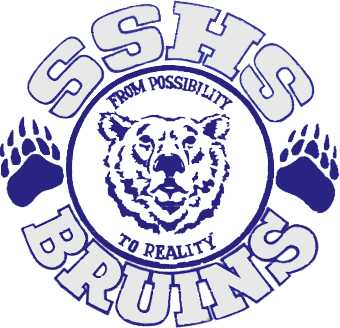 G.C.O 1: Students will explore the dynamic relationship between family and individuals in society.15%G.C.O 2: Students will identify and explore factors contributing to personal growth and development. 20%G.C.O 3:  Students will identify and define the context of interpersonal relationships20%G.C.O 4:  Students will gain an understanding of issues that affect individual and family wellness.20%Final exam 25%